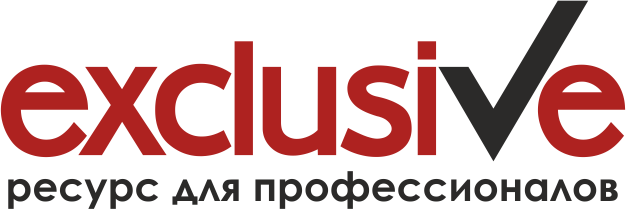 Еxclusive.kz представляет Вашему вниманию уникальный пакет для медиа-рынка Казахстана пакет услуг по специальным ценам.  Кроме того, мы готовы также предоставить специальные цены для партнеров Вашей компании. Наша компания также готова разработать специальные продукты в зависимости от специфики услуг, оказываемой нашим клиентом Баннер Реклама на YOUTUBEРеклама в социальных сетях*ТОО «Издательский дом «Эксклюзив» не состоит на учете по НДС.Скидки: Подготовка PR статьи   - 5 % от стоимостипри заказе на сумму до 1.000.000 тг. – 5 %; при заказе на сумму до 3.000.000 тг. – 10%; при заказе на сумму до 5.000.000 тг. – 20%;предоплата – 100 % Кроме этого, ИД «Эксклюзив» оказывает такие услуги, как издание книг «под ключ», разработку и выпуск дизайна полиграфической продукции. Помимо этого, наш партнер Фонд Qalam оказывает следующие услуги: Репутационный аудитЭкспертные опросыКабинетные исследованияСоциологические исследования Разработка коммуникационной стратегии компанииО нас: Этот    www.exclusive.kz – это мультимедийный обзорно-аналитический сайт, который представлен на медиа рынке Казахстана с 2002 года. В настоящее время работает как единственный в Казахстане мультимедийный портал.  30% контента производится в формате видео. Материалы журнала посвящены самым актуальным вопросам политической, экономической и общественной жизни страны. В нашей студии выступают известные бизнесмены, социологи, политологи, государственные деятели, предприниматели и представители сферы искусств. Целевая аудитория сайта – это люди с активной гражданской позицией, экономически и социально активное население страны, предприниматели, руководители компаний, менеджеры, сотрудники государственных органов, представители экспертных кругов. «Exclusive» был награжден Грантом Президента Республики Казахстан за объективное и качественное освещение экономической жизни страны. «Exclusive» сегодня - это серьезное аналитическое издание с беспристрастной, компетентной оценкой ситуации в стране и мире.Портал производит ряд резонансных проектов в онлайн-режиме: IQ Studio, «Мозговой штурм», «Айтарым бар», «Debatle», «Table talk», набирающие десятки тысяч просмотров. Преимущества размещения рекламы на сайте:Сайт мультимедийный, что позволяет создавать контент в самых разных форматах: текст, видео, фото, инфографика.Сайт оптимизирован для поисковых систем.Технически сайт выполнен с использованием последних передовых технологий в web-дизайне и конструировании сайтов.Ежедневно ресурс посещают более 20 000 жителей Казахстана и дальнего зарубежья.Сайт постоянно обновляется, поэтому интерес посетителей к ресурсу постоянно растет.Сайт продвигается несколькими социальными сетями, что гарантирует постоянный приток уникальных посетителей.ПозицияФорматСтоимость размещения, тг.Подготовка и размещение PR-статьидо 5000 знаков с пробелами700 000Разработка  мотиваторов об услугах компанииНе более 10 слайдов380 000Интервьюдо 5000 знаков с пробелами800 000Мультимедийный репортаж (Видео, текст, фото)1 000 000Проведение онлайн трансляции мероприятия компании 350 000Организация тематической дискуссии («Мозговой штурм»)Не более 40 минут350 000Организация и проведение публичных видеолекций с размещением на портале Не более 60 минут350 000Специальный проект (обзоры рынков или отраслевых услуг) 750 000Размещение рекламы  компании внутри наиболее популярных публикаций500 000Цитирование экспертов клиента 100 000Размещение пресс-релиза200 000ПозицияВариантыФорматСтоимость размещения за сутки, тг.Баннерная рекламаВерхний1200х230 мм36 000Баннерная рекламаКонтентный 878х170 мм30 000Баннерная рекламаСправа 264х440 мм25 000Баннерная рекламаРазмещение баннера внутри каждой новости878х170 мм40 000ПозицияФорматСтоимость, тгНативная рекламаПродукт участвует в сюжете500 000ИнтервьюСо спикером500 000ПозицияФорматСтоимость, тгFacebookПост50 000InstagramПост, stories50 000TelegramПост50 000TikTokПост50 000